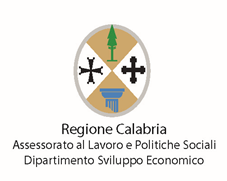 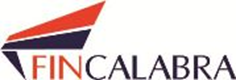 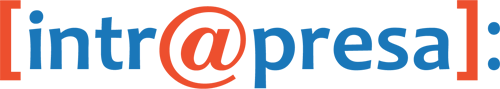 Formulario per la redazione del POICProgetto Operativo per l’Imprenditorialità Comunale1 - SINTESI DEL PROGETTO PROPOSTO (Sintetica descrizione del Progetto. Indicare anche i presupposti e le motivazioni che ne sono all’origine e le condizioni socio-economiche di contesto. Pagine max 2) 	Importo in	Tasso di cambiovalutaTotale acquisti2 - STRATEGIA E CONTENUTI TECNICI (Descrivere ciascuna azione prevista per la realizzazione del POIC e indicare per ciascuna azione il numero di imprese che si prevedere di finanziarie con l’intervento, specificare i settori e le aree comunali nei quali si svolgeranno le attività imprenditoriali ed eventuali priorità di accesso per giovani/donne) Regolamento di incentivi all’imprenditorialità e/o sgravi fiscali su imposte comunali già approvato   	 	 	 	SI 	 	 	 	NO (Allegare) 3 - RISULTATI ATTESI (Indicare le ricadute socio-economiche, occupazionali e di sviluppo imprenditoriale previste a completamento dell’operazione. Max 1 pag.) 4 - COERENZA E COMPLEMENTARIETÀ DEL PROGETTO CON LE STRATEGIE REGIONALI E COMUNALI (Specificare i documenti programmatici locali complementari già approvati ed allegarli al presente progetto. Max 1 pag.)  	______________________________  	Firma del Sindaco Comune/i di Numero abitanti Obiettivi specifici sul territorio (max 15 righe) 1) Descrizione del settore              Codice Ateco 1) Descrizione del settore              Codice Ateco Settori di attività prescelti 2) Descrizione del settore              Codice Ateco 2) Descrizione del settore              Codice Ateco Settori di attività prescelti 3) Descrizione del settore              Codice Ateco 3) Descrizione del settore              Codice Ateco 4) ……………………………….4) ……………………………….Aree comunali dove si localizzeranno le attività imprenditoriali Totale imprese beneficiarie previste Totale imprese beneficiarie previste Finanziamento richiestoFinanziamento richiestoData Luogo 